Министерство образования Пермского краяУниверситетский округ НИУ ВШЭМАОУ «Гимназия № 33» г. ПермиПоложение о краевом фестивале - конкурсе «Научная игрушка-2022»Общие положения 1.1. Настоящее Положение определяет цели, задачи, порядок организации и проведения   фестиваля для детей «Научная игрушка» (далее – фестиваль), устанавливает требования к участникам, регламентирует порядок определения победителей. 1.2.  Краевой фестиваль-конкурс «Научная игрушка» реализуется в соответствии с планом мероприятий Университетского округа НИУ ВШЭ-Пермь на 2022-2023 учебный год.1.3. Цель фестиваля - привлечение детей к познавательной, творческой, экспериментально-исследовательской, интеллектуальной научной деятельности.1.4. Организатором фестиваля является МАОУ «Гимназия №33» (далее Организационный комитет)1.5.  Жюри формируется Организационным комитетом из числа учителей МАОУ «Гимназия №33»1.6. Техническую и информационную поддержку конкурса осуществляют педагоги МАОУ «Гимназия №33» г. Перми:Парашина Елена ЮрьевнаПехотина Наталья ВладимировнаТрудникова Элина НиколаевнаУсловия и порядок участия в фестивале: 2.1. К участию в фестивале приглашаются учащиеся начальных классов города Перми и края с 1 по 4 класс. 2.2. В фестивале участвуют индивидуальные и групповые проекты.3. Номинации фестиваля:1) Конкурс видеороликов «Опыты с научной игрушкой»Видеоролик включает в себя демонстрацию опыта с научной игрушкой (допускаются только игрушки-самоделки, которые ярко иллюстрируют какое-либо физическое явление, закон, свойство, процесс, действие, факт, знание, событие) и его объяснение.  Продолжительность видеоролика не более 3 минут, формат файла - mp4, максимальный размер файла - 100 Мб. К видеоролику прилагается паспорт (Приложение 2)Прием конкурсных материалов осуществляется до 25 декабря 2022 года включительно, ССЫЛКУ на видеоролик и паспорт научной игрушки необходимо выслать на электронную почту:  ey-25@yandex.ruОбратите внимание на безопасность при проведении опытов!  2) Конкурс рисунков «Рисуем науку».К участию в данной номинации принимаются рисунки, посвященные различным областям науки. Выберите ту, которая кажется вам самой захватывающей, яркой и интригующей. Работа должна быть выполнена на листе формата А4 без рамки. К каждой работе прилагается паспарту (название работы, класс, ОУ, ФИ)Работы, представленные на конкурс, могут быть выполнены гуашью, акварелью, пастелью, маслом, темперой, карандашами. Работа должна быть выполнена самостоятельно.От одного образовательного учреждения принимается по 3 работы от каждой параллели.Рисунки принимаются до 25 декабря 2022 г. на электронную почту pekhotina.natalya@mail.ru с пометкой «Рисуем науку».4. Сроки и порядок проведения конкурса Прием заявок на участие в конкурсе осуществляется до 16 декабря 2022 г. Заявка направляется (одна от образовательной организации на всех участников) в электронном варианте на электронную почту:  ey-25@yandex.ru с указанием номинации.5. Порядок оценки конкурсных материалов При оценке конкурсных материалов жюри учитывает: • соответствие номинации; • идею, оригинальность исполнения и результата проекта; Критерии оценки работ каждой номинации приведены в Приложении №3.6. Подведение итогов конкурса. Награждение. Конкурсные материалы оцениваются по номинациям. В каждой номинации определяются победители и призёры в каждой параллели. Победители и призёры награждаются дипломами. Итоги конкурса будут опубликованы на странице официальной группы МАОУ «Гимназия №33» .Контактные данные ОрганизатораКуратор проекта: Парашина Елена ЮрьевнаАдрес: 614000, Пермь, ул. Н. Островского, д. 68. т. 216-67-97, 262-85-11, е-mail: school33@bk.ru , ey-25@yandex.ruПриложение 1Заявка на участие в фестивале «Научная игрушка»Название ОУ ________________________________________________Приложение 2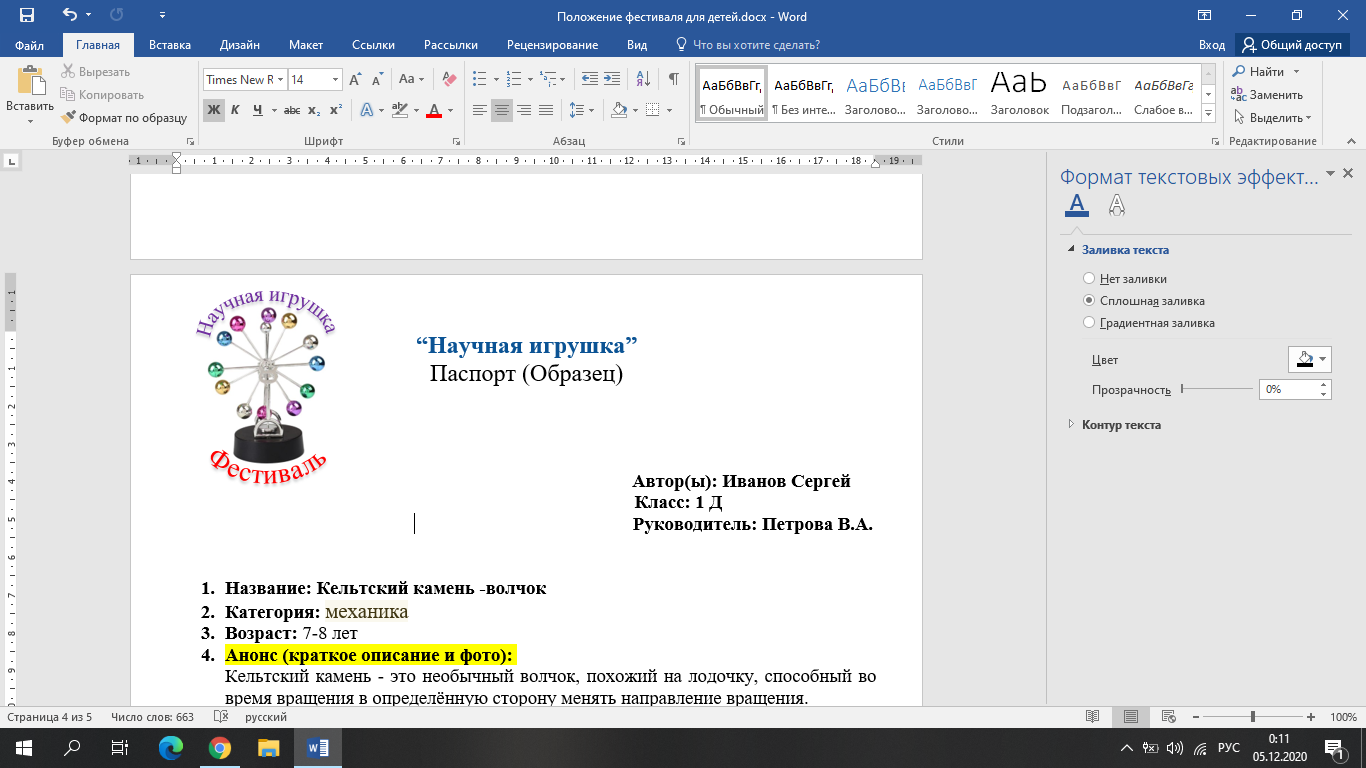 “Научная игрушка” Паспорт (Образец)Автор(ы): Иванов Сергей                                                    Класс: 1 Д    Руководитель: Петрова В.А.Название: Кельтский камень -волчок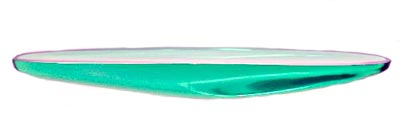 Категория: механикаВозраст: 7-8 летАнонс (краткое описание и фото): В 19 веке ученые впервые обратили внимание на необычное вращение некоторых предметов, найденных при археологических раскопках. Это были древние топоры (celtis – долото), так называемые "кельтские камни".Кельтский камень - это необычный волчок, похожий на лодочку, способный во время вращения в определённую сторону менять направление вращения.При раскручивании в одну сторону он ведёт себя как обычный волчок, но при раскручивании в противоположную сторону некоторое время вращается с уменьшением угловой скорости и увеличением колебаний, а потом начинает вращаться в обратную сторону.Источник (интернет-ссылки, книги и т.п.)https://www.sites.google.com/site/kitucenyj/keltskij-kamenПриложение 3Критерии оценки творческих работНоминация: Конкурс рисунков «Рисуем науку»соответствие содержания работы заявленной тематикехудожественное мастерство (техника и качество исполнения работы)соответствие творческого уровня возрасту автораоригинальность замысла     5.  самостоятельность выполненияНоминация: Конкурс видеороликов «Опыты с научной игрушкой»демонстрация опыта с научной игрушкой наличие объяснения принципа действия игрушкипродолжительность видеоролика не более 3 минуткачество съёмкиоригинальность позиции автора (наличие собственной точки зрения на полученные результаты) обобщение результатов и формулировка выводовкультура речи, грамотность изложенияэстетичность оформления9.  наличие паспорта игрушкиФИО участникаКлассНоминацияФИО руководителяКонтактные данные